RIWAYAT HIDUPAyu Hardiyanti Yahya,lahir di kelurahan Tamamung, Kecamatan Panakkukang Kota Ujung Pandang pada tanggal 17 Oktober 1991, Anak pertama dari 2 bersaudara, dari pasangan Bapak Muhammad. Yahya, Ba dengan Ibu Rosmawati. 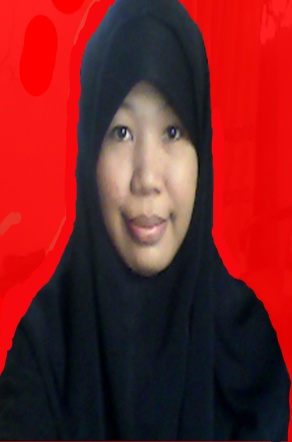 Penulis mulai memasuki jenjang pendidikan sekolah dasar pada tahun 1998 di SD Inpres Tamamung III Kota Makassar dan  tamat pada  tahun 2004 . Pada tahun 2004  melanjutkan pendidikan di SMP Negeri 23 Makassar  dan  tamat tahun 2007. Kemudian pada tahun 2007 penulis melanjutkan pendidikan di SMA Negeri 12 Makassar  dan tamat pada tahun 2010, pada tahun 2010 penulis melanjutkan pendidikan di Universitas Negeri Makassar (UNM), Fakultas Ilmu Pendidikan, Jurusan Pendidikan Guru Sekolah Dasar (PGSD), program Strata 1 (S1) bertempat di UPP PGSD Makassar Fakultas Ilmu Pendidikan Universitas Negeri Makassar.